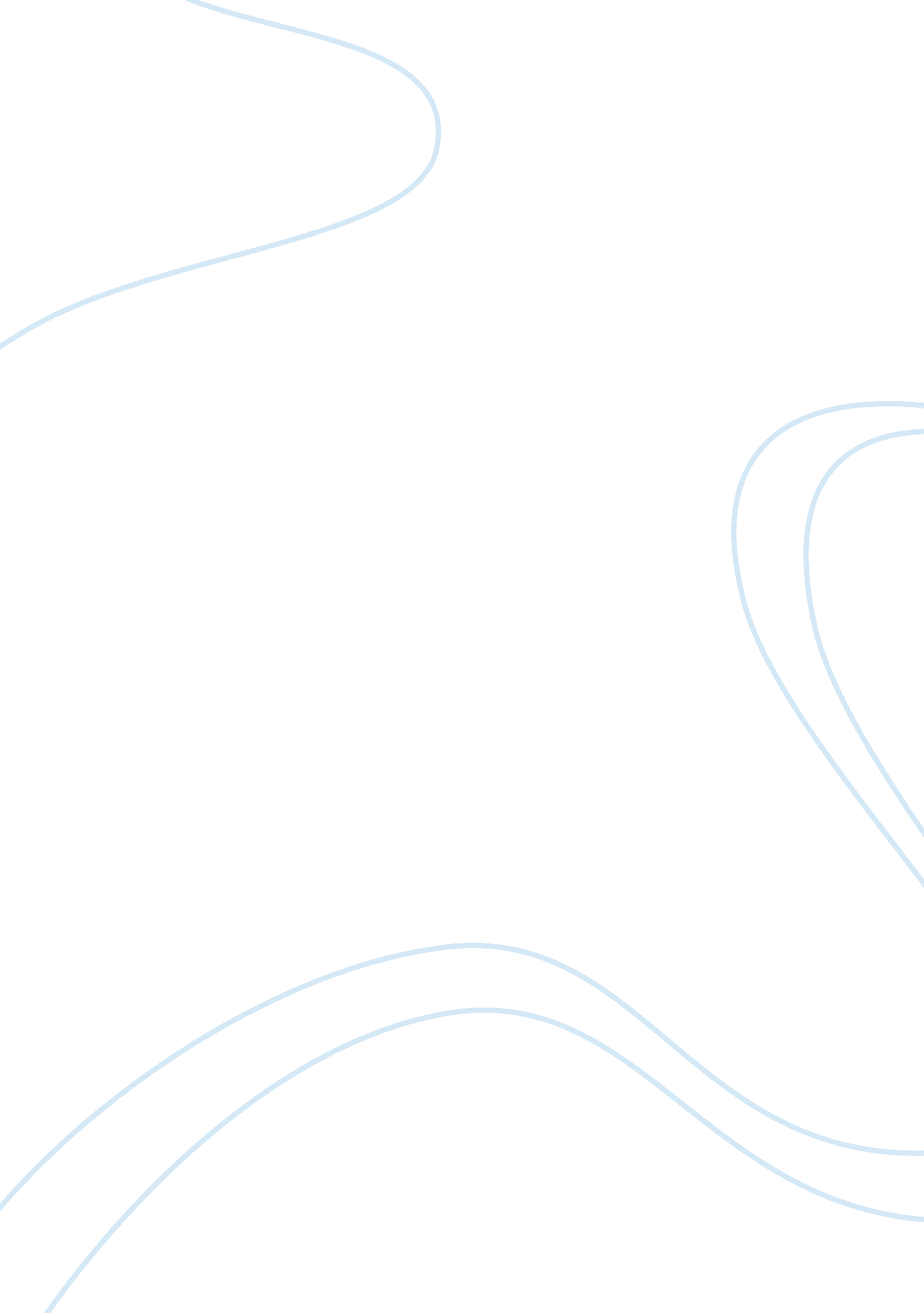 Evening certificate in the history art essayArt & Culture, Artists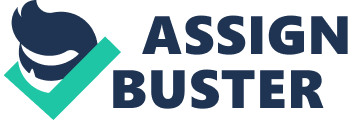 My determination to make an essay on the Cubist art motion was a straightforward one, as when reading through the picks provided, I was instantly drawn to the last two. The Surrealist art motion, in peculiar, has been an devouring involvement of mine for a figure of old ages. However, I chose to make the Cubism essay alternatively as I already know a good trade about the Surrealist motion from appreciating it as a avocation but besides as it was the chief subject I choose to make for my Leaving Certificate Art History test merely two old ages ago. I felt it would be more advantageous to my instruction to research the Cubist motion, particularly since it had such an influence on Surrealism. Whilst analyzing art history I am often reminded of how each art motion is a continuance of that that has gone before it, so in order to to the full appreciate a motion I feel it necessary to understand the thoughts that provoked each alteration. Points to be made in debut Cubism was one of the most influential art motions of the twentieth century. It took topographic point between 1907 and about 1914. The pioneers of the Cubist motion were Pablo Picasso ( Spanish, 18811973 ) and Georges Braque ( French, 18821963 ) . The chief features of Cubism would be the presenting of a three dimensional object as an abstract signifier on a two dimensional surface and the fragmenting and engagement of background and object in geometric agreements. Cubism was one of the most influential displacements in thoughts in the history of art, paving the manner for many of the motions towards the abstract in modern art and in such schools as Precisionism, Futurism, and Constructivism. Plan of each paragraph 1. The Origins of Cubism The term Cubism can be sourced back to a conversation between Gallic art critic Louis Vauxcelles and Henri Matisse in 1908. Matisse described Braques pictures, which he had submitted to the Salon dAutomne, to hold small regular hexahedrons ( Taschen 6 ) . Cubism can be broken down into two stages: Analytic Cubism and Synthetic Cubism. In the early stage, get downing in 1907, objects were broken up, analysed, and put back together in an absent signifier. The usage of the technique of stand foring assorted sides of an object at one clip defined the work every bit Analytic Cubism. In 1912, the 2nd stage came approximately, when Picasso and Braque began making papiers colles. The technique involved gluing assorted types of paper in their work to make the shallow infinite of Man-made Cubism. However, the footings ‘ analytical ‘ and ‘ synthetical ‘ were ne’er utilised by the creative persons at the clip but were simply footings used in ulterior old ages to critically analyze the Cubist motion. 2. The influences of Cubism The outstanding influences on the development of Cubism were Cezanne ‘ s ulterior work and African sculptures. In Cezanne ‘ s ulterior work, Picasso and Braque admired his construct of the simplification of natural signifiers into cylinders, domains, and cones. By researching these constructs further, stand foring objects assorted point of views at the same clip, they revolutionised how objects could be visualised in art. In the beginning twentieth century, Europe was detecting art from alien continents such as Africa and Asia. Artists, such as Picasso, were inspired by the primitive and simplistic manners of the foreign civilizations. We can see its influence clearly in Les Demoiselles d’Avignon ( 1907 ) , the precursor to Cubism. 3. Analytic Cubism Analytic Cubism is one of the two major subdivisions of Cubism. It was developed between 1908 and 1912 by Picasso and Braque. During this clip they took apart signifiers, analysed them, and reassembled them into geometric parts on a level plane. They merely usage of coloring material was a monochromatic strategy of Greies and ocher. An illustration of the early analytic stage would be Braque ‘ s Houses at L’Estaque ( 1908 ) . 4. Man-made Cubism Man-made Cubism was the 2nd chief motion within Cubism that was developed by Picasso, Braque, Juan Gris and others between 1912 and 1919. Man-made cubism is characterized by the debut of montage and papier coll, which allowed the geographic expedition of new effects of deepness from the imbrication of collaged planes. An illustration of the man-made stage would be Picassos Pipe, Glass, Bottle of Vieux Marc ( 1914 ) . 5. Saint georges Braque Braque was ab initio involved in the Fauvist art motion, but he moved off from this manner in 1908 when he rediscovered Paul Cezanne and met Picasso. Braque responded to Picasso ‘ s Les Demoiselles D’Avignon by painting his Grand Nude in the cubist manner of geometrisation of signifier and new spacial relationships ( Moffat ) . In 1909 Braque and Picasso started working together, utilizing their assorted influences to develop a whole new manner of picturing signifier and infinite. Although Braque started out painting landscapes with Picasso, they shortly found the advantages of painting still-lifes alternatively, such as them being able to see multiple positions of an object as opposed to a landscape. 6. Pablo Picasso Before get downing the Cubist period of his art, Picasso became interested in African art, which was presently being brought into Paris museums due to the expanding of the Gallic imperium. These alien artifacts inspired his work during his African-influenced period ( 1908-1909 ) and into his Analytic Cubism ( 1909-1912 ) . After he painted Les Demoiselles d’Avignon, he went on to establish Cubism with Braque. Decisions The emancipating formal constructs initiated by Cubism besides had far-reaching effects for Dada and Surrealism, every bit good as for all creative persons prosecuting abstraction in Germany, Holland, Italy, England, America, and Russia. Plants citedGantefhrer-Trier, Anne. Cubism. Taschen, 2004. Moffat, Charles Alexander. “ Cubism ” . The Art History Archive. 2nd March 2010& lt ; hypertext transfer protocol: //www. arthistoryarchive. com/arthistory/cubism/ & gt ; . Grace 1 